The Enlightenment in EuropeThe Enlightenment (1600s -1700s)a new intellectual movementstressed ______________________________________________stressed _________________________________________________________________Known as _____________________________________________Reached its height in the mid-1700s________________________________________________________________________________________________________________________________Two Views of GovernmentEnlightenment ___________________________________________ put forth by _______________________________________________________of the 1600s______________________________________________________Both men experienced political turmoil of England early in the 17th century, but came to different conclusions about government and human natureHobbe’s “Social Contract”Hobbes published Leviathan in 1651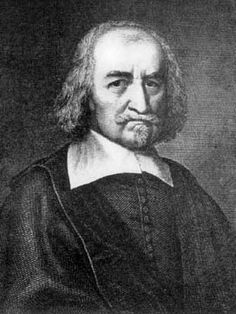 ____________________________________________________________________________________________________________________________________________________________________________________________________________________________________________________________________Hobbes argued that to escape such a bleak life, people had to hand over theirrights to a strong ruler. In exchange, they gained law and order.  Hobbes called this agreement by which people created a government the social contract.Idea of the social contract____________________________________________________________________________________________________________________________________________________________________________________________________________________________________________________________________"The condition of man... is a condition of war of everyone against everyone."Locke’s “Natural Rights” of ManJohn Locke - ________________________________Held a more positive view of human nature than that of Hobbes____________________________________________________________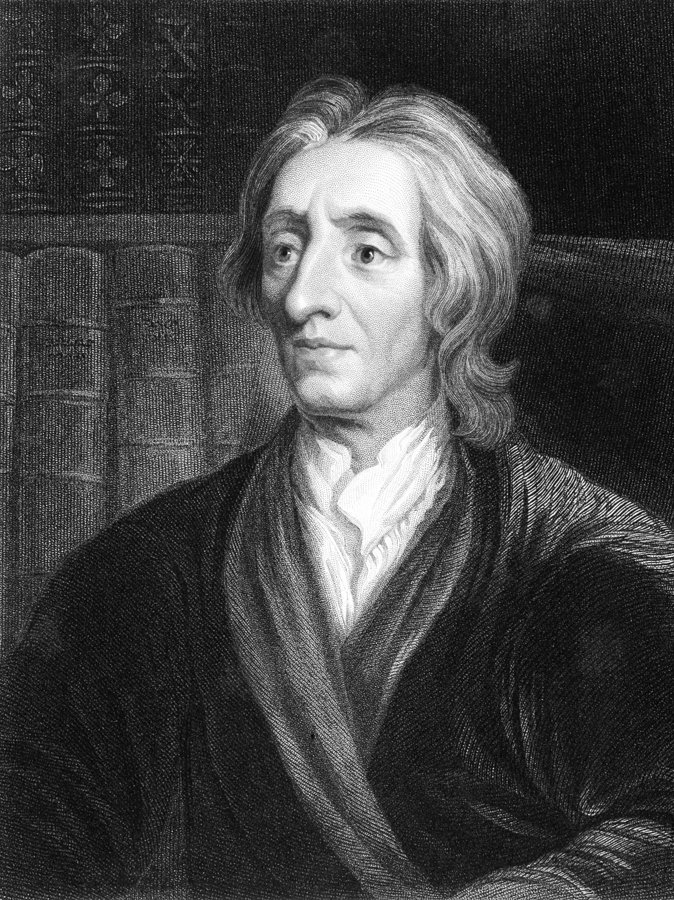 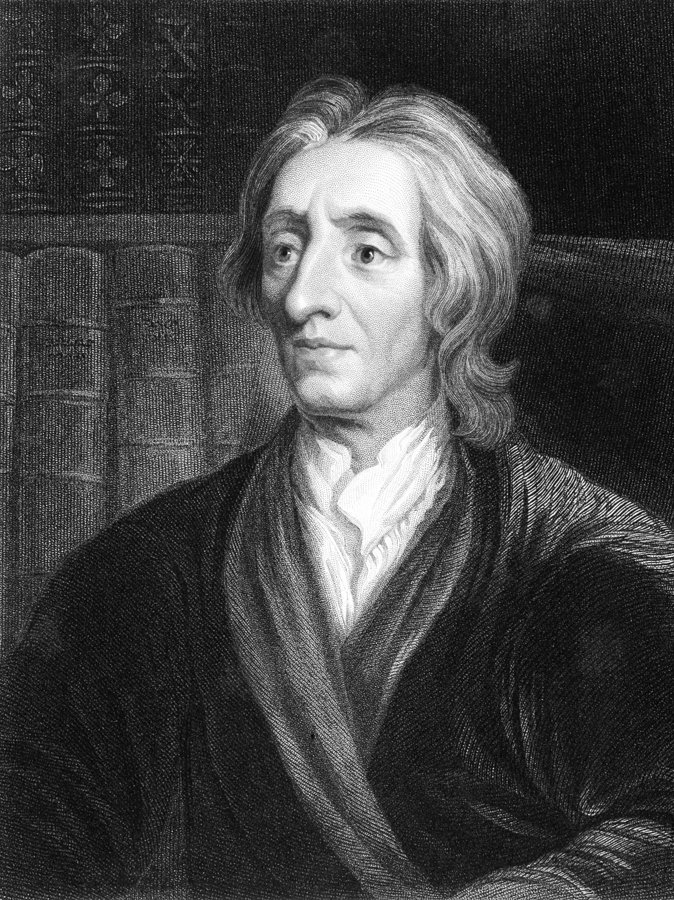 ____________________________________________________________________________________________________________________________________________________________________________________Locke asserted that “all people are born free and equal”Three Natural Rights_____________________________________________________________________________________________Purpose of Government to protect the three natural rights.  If a government fails to do so, citizens have a right to overthrow it.Locke’s theory had a deep influence on modern political thinking. __________________________________________________________________________________________________________________________________________________________________________________________________________________ The ideas of government by popular consent and the right to rebel against unjust rulers helped inspire struggles for liberty in Europe and the Americas."Every man has a property in his own person. This nobody has a right to, but himself."Philosophes (French for philosophers)Held the voice at the height of the EnlightenmentFrance, 1770s: Paris became the meeting place for people whowanted to discuss politics and ideas.Referred to as ______________________________ of this periodBelieved ____________________________________________________________(just as Isaac Newton had applied reason to science)Five Core Beliefs of the Philosophes1. _________________________________Truth could be discovered through reason2. _________________________________Believed what is natural was good and reasonable3. _________________________________Rejected medieval notion that people should find joy in the hereafter and urged people to seek well-being on earth4. _________________________________Stressed that society and mankind could improve5. _________________________________Called for liberties that the English had won in their “Glorious Revolution” and Bill of Rights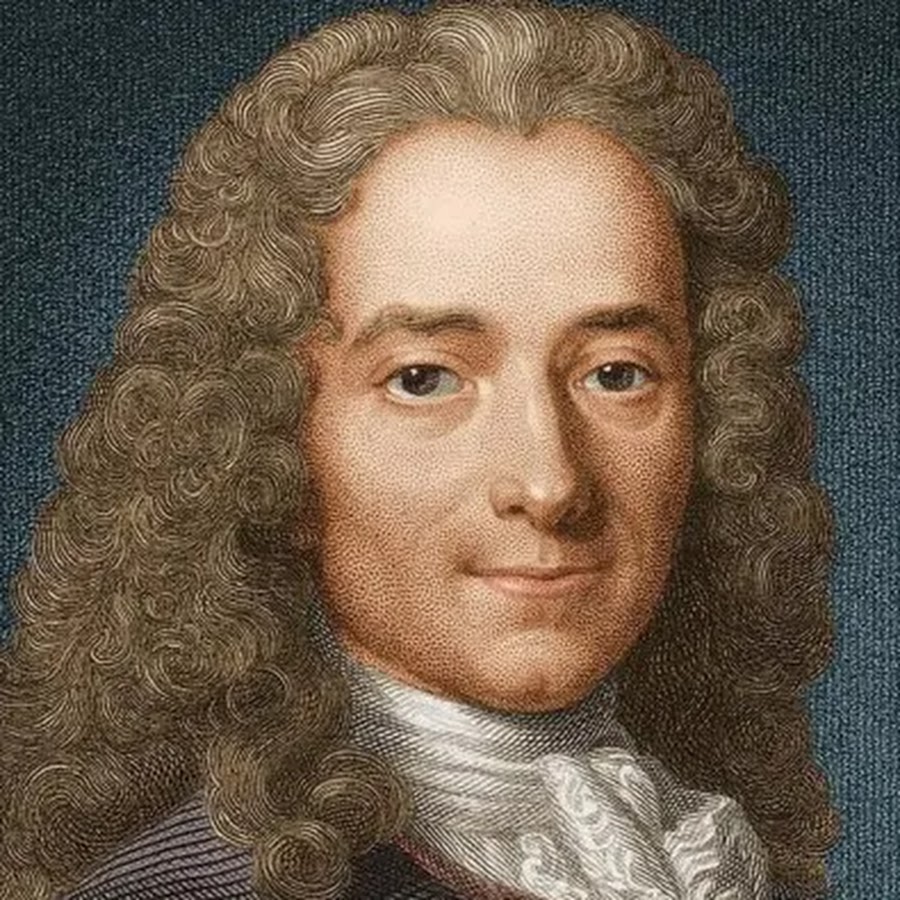 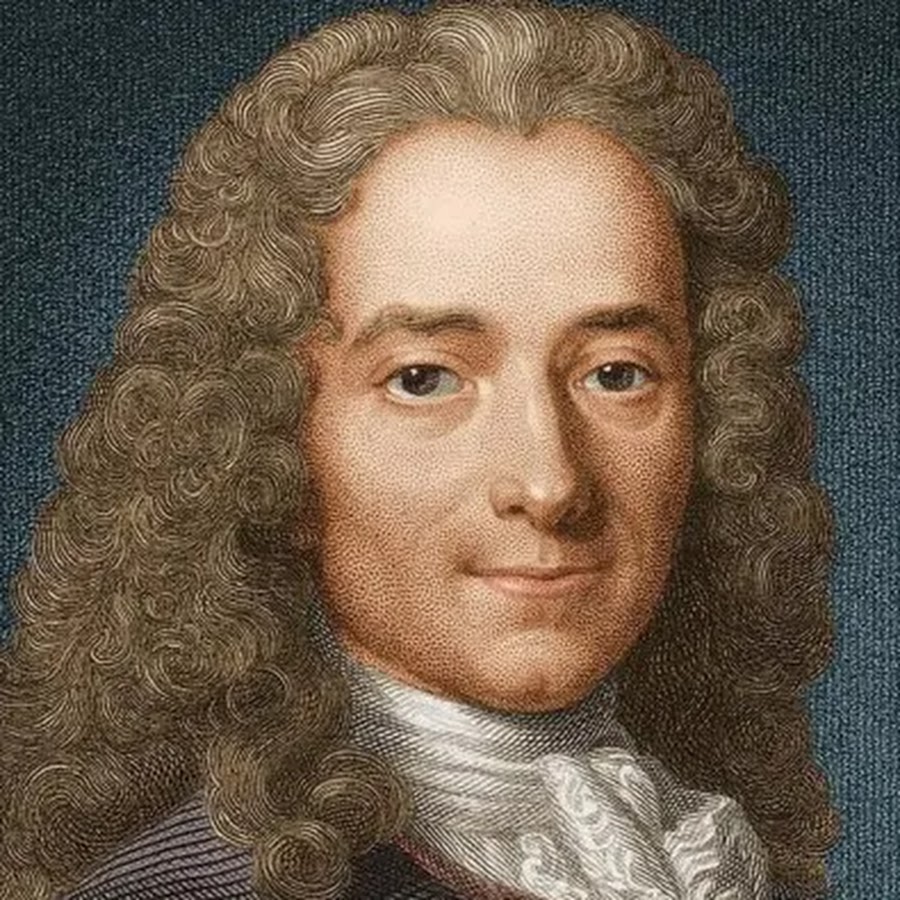 Three Great Philosophes__________________________________One of the most brilliant of the philosophesPublished over 70 booksUsed satire________________________________________________________________________________________________________________________________Sent to prison twice for his wordsBUT never stopped fighting for ____________________, ___________________, ____________________________________and_______________________________________________________.He used his quill pen as if it were a deadly weapon in a thinker’s war against humanity’s worst enemies—intolerance, prejudice, and superstition. He summed up his staunch defense of liberty in one of his most famous quotes: “I do not agree with a word you say but will defend to the death your right to say it.”____________________________________Devoted to the study of political liberty“____________________________________________”Believed that Britain was the best-governed and most politically balanced country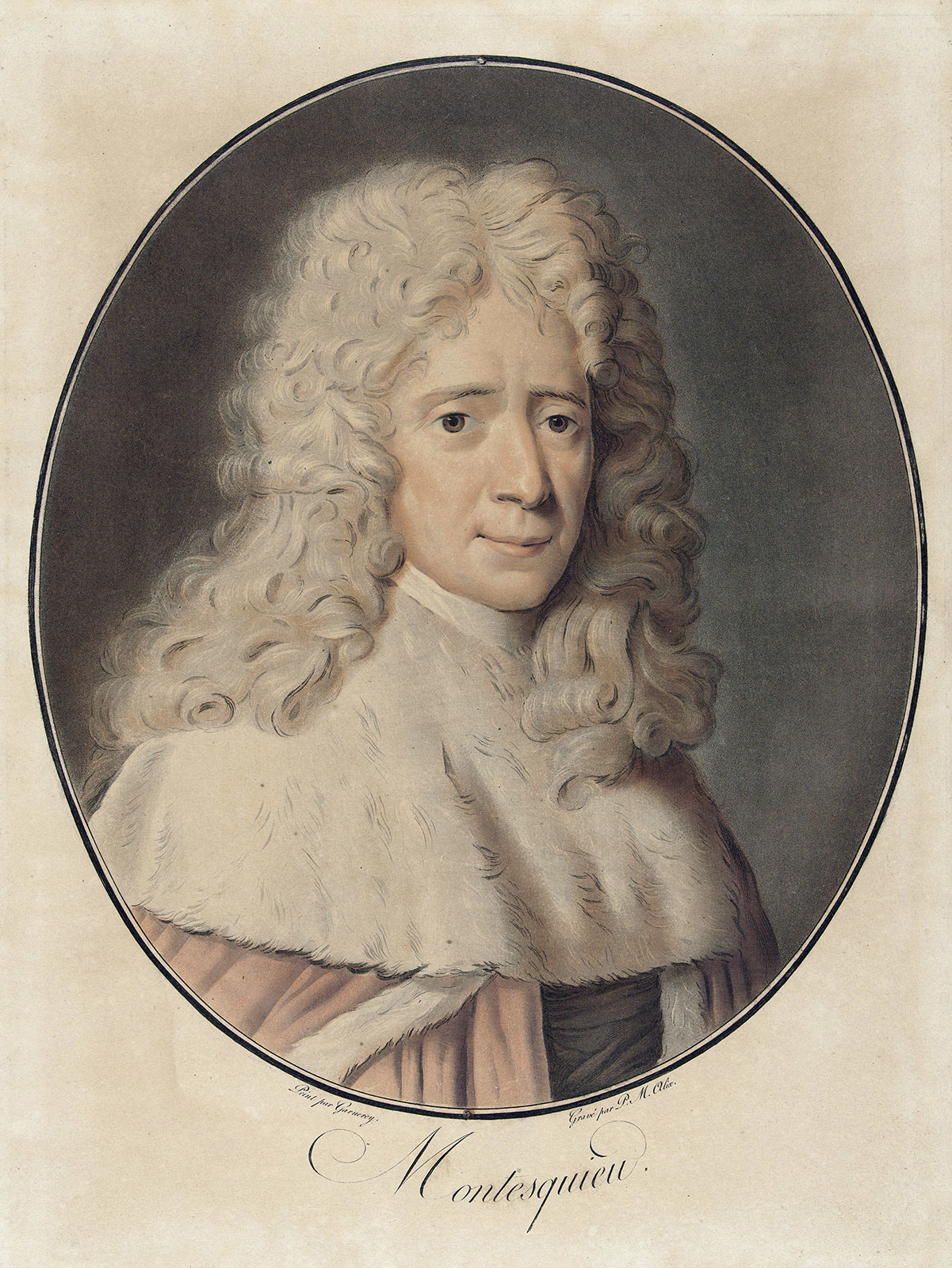 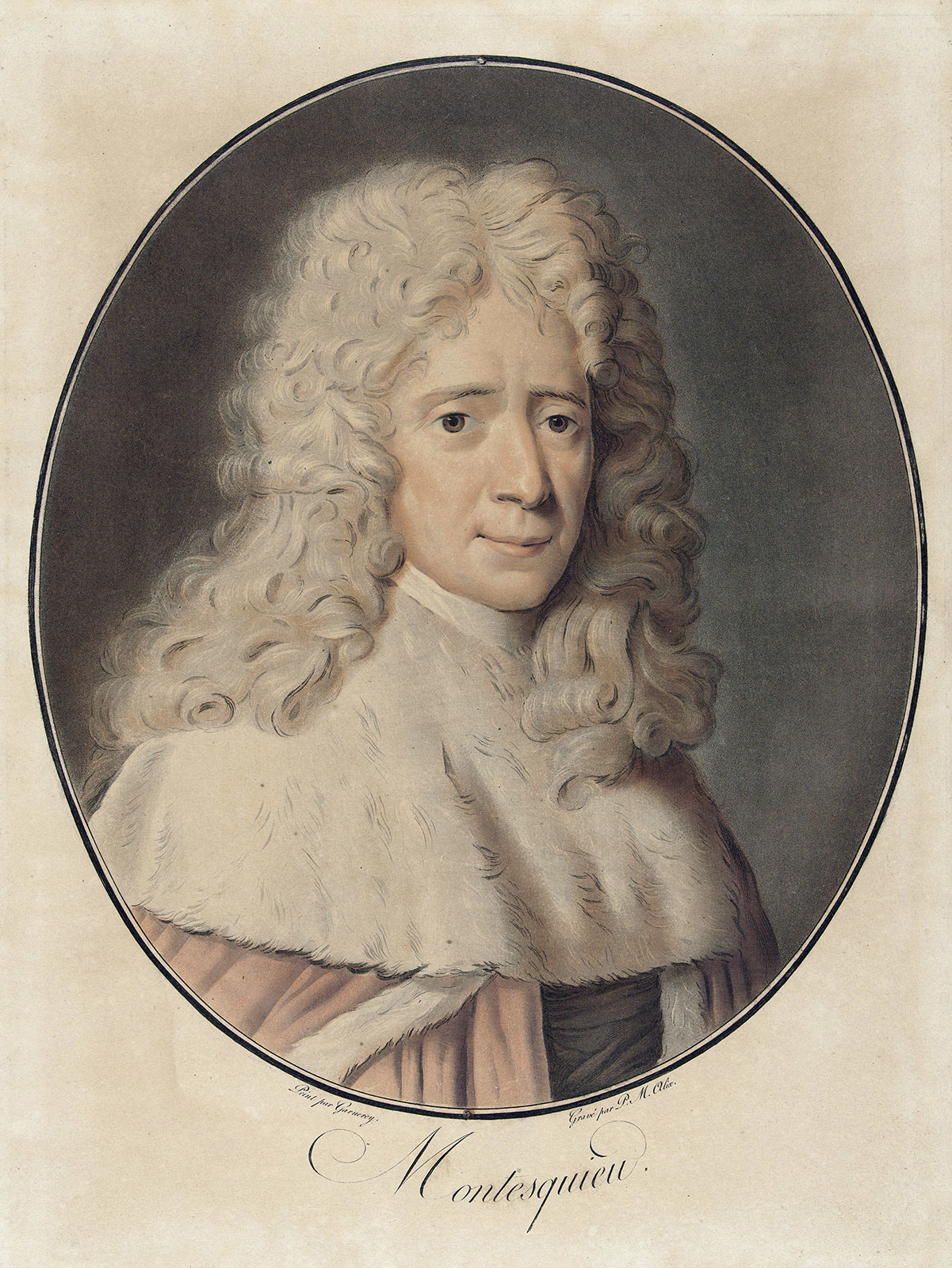 Britain, he believed modeled the idea of “separation of powers”King and ministers – _________________________________Parliament – _______________________________________Judges of the English courts – _____________________________Montesquieu actually oversimplified the English government, but his ideas became part of a book he wrote, __________________________________________________ (1748)“Power” he wrote “should be a check to power.”This idea becomes known as the “_______________________________” later adopted by the American colonies in the constitution. (Montesquieu’s book was admired by political leaders in the British colonies of North America. His ideas about separation of powers and checks and balances became the basis for the United States Constitution.)_______________________________________________________________________________________________________Strongly disagreed with other Enlightenment thinkers about many matters.Most philosophes believed that reason, science, and art would improve life for all people. Rousseau, however, ____________________________________________________________________________________________________. “Man is born free, and every-where he is in chains,” he wrote.Believed the only good government was one that was freely formed by the people and guided by the “_________________________________” of society Best form of government was a ______________________________________Published the Social Contract in 1762Different from Hobbes’ view of a social contract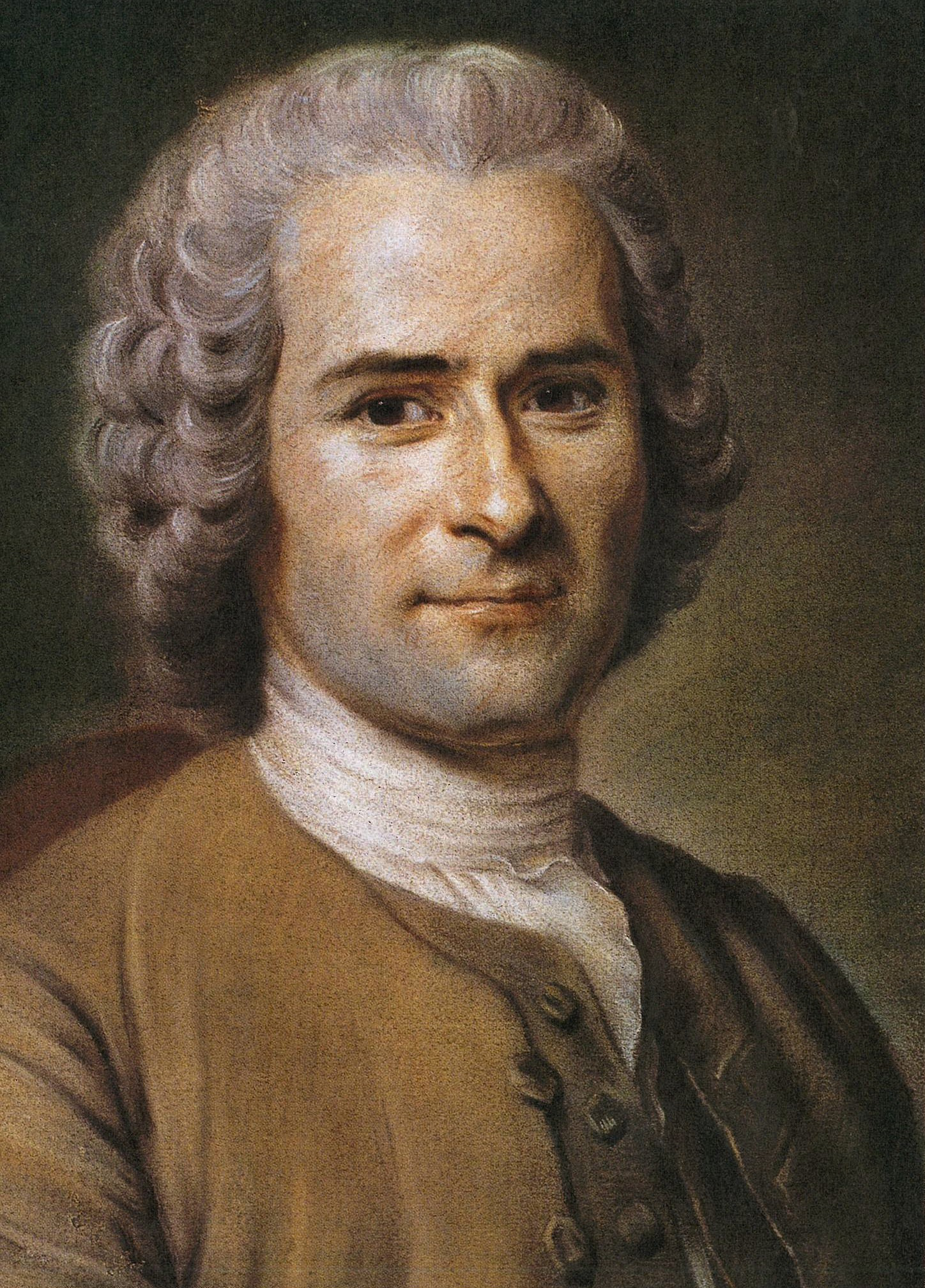 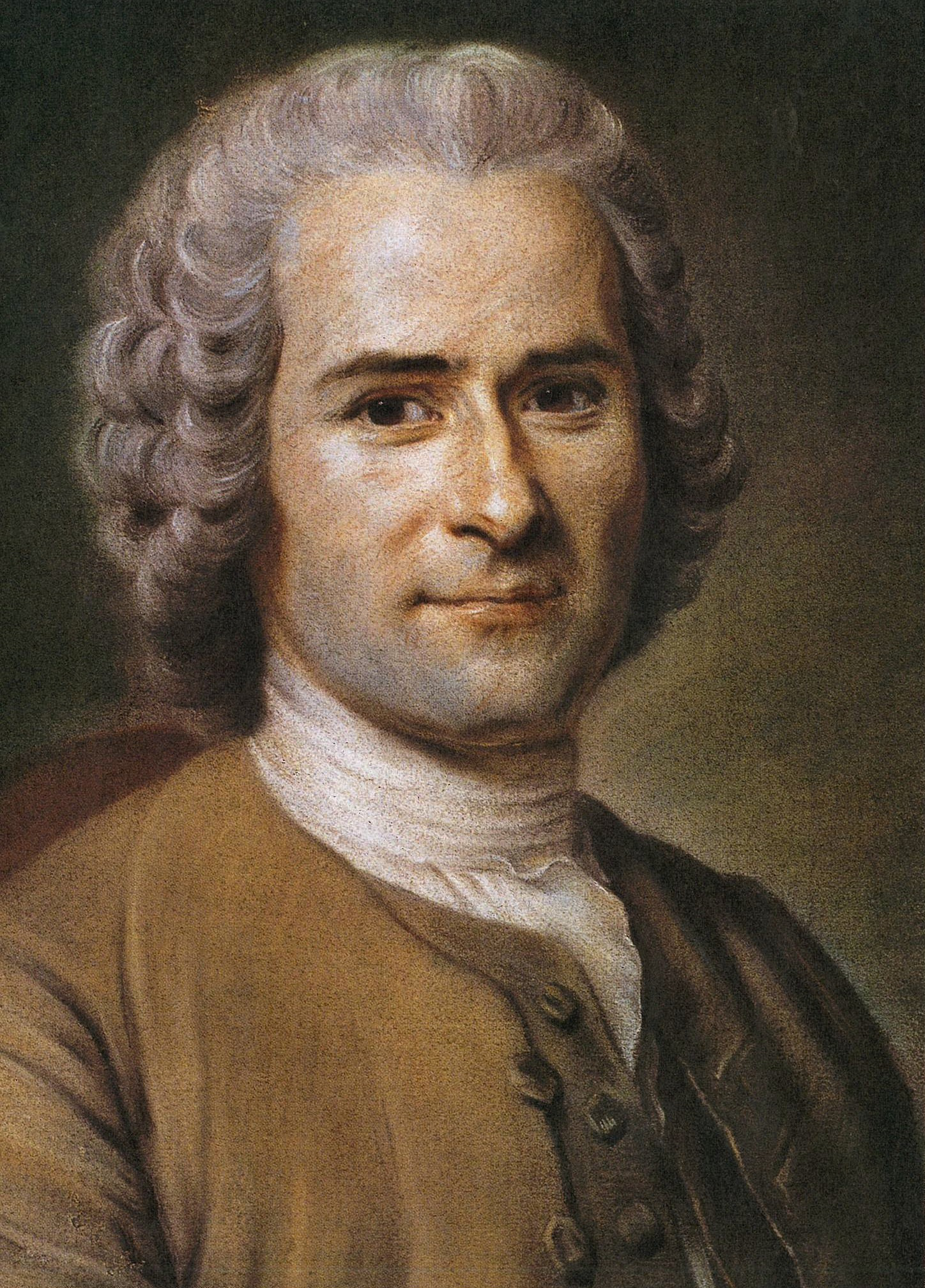 Hobbes – ___________________________________________________     ___________________________________________________Rousseau – _________________________________________________         _________________________________________________He argued that all people were equal and that titles of nobility should be abolished. Rousseau’s ideas inspired many of the leaders of the French Revolution who overthrew the monarchy in 1789.Legacy of the Enlightenment___________________________________________Although the philosophes were not active revolutionaries, they inspired revolution.American RevolutionFrench RevolutionThree Long-Term Effects that Shaped Western Civilization1. ____________________________________________Scientific revolution opened the door for growth of knowledge and discoveries2. ____________________________________________People began to question the teachings and religious beliefs of the church3. ____________________________________________As people turned from the church and royalty, they looked to themselves for answers.Philosophes encouraged people to use their own ability to reason in order to judge right and wrong. Major Ideas of EnlightenmentIdeaThinkerImpact